Wrocław: Rusza ostatni etap inwestycji Nowy HoryzontGrupa Deweloperska Geo rozpoczyna budowę i sprzedaż mieszkań w ostatnim etapie inwestycji Nowy Horyzont we Wrocławiu. Nabywcy 10 pierwszych lokali mogą liczyć na 10-procentową zniżkę. Nowy Horyzont to rodzinna inwestycja o niskiej zabudowie, zlokalizowana w Stabłowicach. To osiedle w zachodniej części Wrocławia, którego popularność znacznie wzrosła w ostatnich latach. Nowe inwestycje mieszkaniowe i rozwijająca się infrastruktura miejska (szkoła, szpital) - to główne przyczyny zainteresowania tym rejonem stolicy Dolnego Śląska. Budowa Nowego Horyzontu przebiegała etapowo. Lokale z pierwszego etapu zostały już wyprzedane, dostępnych jest jeszcze kilka ostatnich mieszkań z drugiego i trzeciego etapu.  Obecnie do sprzedaży trafiły mieszkania z ostatniego, czwartego etapu. To 78 mieszkań 2- i 3-pokojowych, o powierzchni od 41 do 72 m2. Ceny rozpoczynają się od 4260 zł za m2 dzięki czemu część kwalifikuje się do programu Mieszkanie dla Młodych. Cały teren  jest ogrodzony, a pomiędzy budynkami znajduje się plac zabaw dla dzieci. Każde mieszkanie wyposażone jest w balkon lub taras. Do dyspozycji jest również wielostanowiskowy garaż podziemny.- Z okazji uruchomienia sprzedaży, przygotowaliśmy specjalną promocję - mówi Piotr Kijanka Dyrektor ds. Marketingu i Sprzedaży w Grupie Deweloperskiej Geo - Nabywcy 10 pierwszych lokali mogą liczyć na 10-procentową zniżkę. Co więcej, zainteresowani lokalami z poprzednich etapów, będą mogli je zakupić w promocyjnej cenie. Na każde takie mieszkanie udzielamy 10 tys. zł rabatu - dodaje.Planowany termin zakończenia budowy ostatniego etapu Nowego Horyzontu to I kwartał 2018. Szczegóły dotyczące promocji dostępne w biurze sprzedaży oraz na stronie internetowej: www.geogrupa.pl.. . . . . . . . . . . . . . . . . Więcej informacji: Katarzyna Krupickae-mail: katarzyna.krupicka@primetimepr.pltel. 12 313 00 87Informacja prasowa:Wrocław: Rusza ostatni etap inwestycji Nowy HoryzontData:27.10.2016Grupa Geo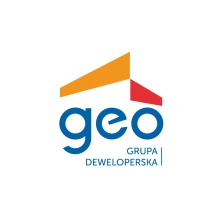 